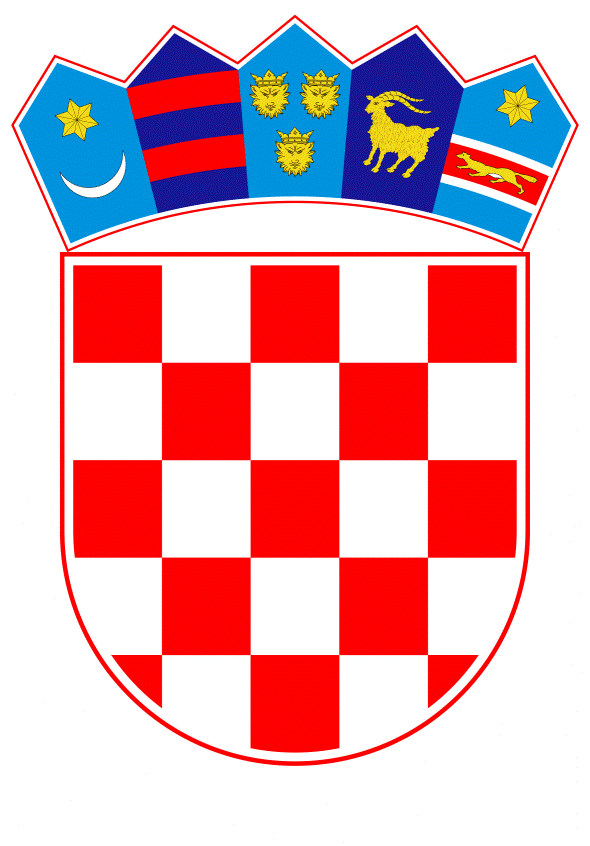 VLADA REPUBLIKE HRVATSKEZagreb, 23. travnja 2020.______________________________________________________________________________________________________________________________________________________________________________________________________________________________Banski dvori | Trg Sv. Marka 2 | 10000 Zagreb | tel. 01 4569 222 | vlada.gov.hrPRIJEDLOGKlasa: 		Urbroj:	Zagreb,	 PREDSJEDNIKU HRVATSKOGA SABORAPredmet:  	Prijedlog zakona o izmjenama i dopunama Zakona o porezu na dobit, s Konačnim prijedlogom zakona (predlagatelj: Božo Petrov, zastupnik u Hrvatskome saboru) - mišljenje VladeVeza:  		Pismo Hrvatskoga sabora, KLASA: 410-01/20-01/05, URBROJ: 65-20-03, od 3. travnja 2020. godine		Na temelju članka 122. stavka 2. Poslovnika Hrvatskoga sabora (Narodne novine, br. 81/13, 113/16, 69/17 i 29/18), Vlada Republike Hrvatske o Prijedlogu zakona o izmjenama i dopunama Zakona o porezu na dobit, s Konačnim prijedlogom zakona (predlagatelj: Božo Petrov, zastupnik u Hrvatskome saboru), daje sljedećeM I Š L J E N J EVlada Republike Hrvatske predlaže Hrvatskome saboru da ne prihvati Prijedlog zakona o izmjenama i dopunama Zakona o porezu na dobit, s Konačnim prijedlogom zakona (u daljnjem tekstu: Prijedlog zakona), koji je predsjedniku Hrvatskoga sabora podnio Božo Petrov, zastupnik u Hrvatskome saboru, aktom od 3. travnja 2020. godine.Obzirom na činjenicu smanjenja gospodarske aktivnosti u Republici Hrvatskoj uzrokovane krizom vezanom uz epidemiju koronavirusom, a u cilju zadržavanja radnih mjesta i rješavanja problema nelikvidnosti, prema ovom Prijedlogu zakona predlaže se:- uslijed nastupa „posebnih okolnosti“, a uz uvjet da iste utječu na mogućnost podmirivanja poreznih obveza omogućiti poreznim obveznicima otpis, odgodu i/ili obročnu otplatu,- vraćanje u sustav poreza na dobit olakšice za reinvestiranu dobit uz uvjete povećanja temeljnog kapitala, ulaganja u dugotrajnu imovinu i zadržavanja broja radnika, - priznavanje kao porezno priznatog troška iznosa darovanja učinjenog u tuzemstvu za kulturne, zdravstvene, humanitarne, sportske, vjerske ekološke i druge općekorisne svrhe udrugama i drugim osobama koje navedene djelatnosti obavljaju u skladu s posebnim propisima do iznosa od 25% prihoda ostvarenog u prethodnoj godini,- ukidanje obveze plaćanja predujmova poreza na dobit.		Vlada Republike Hrvatske ističe da je trenutno važećim odredbama Općeg poreznog zakona (Narodne novine, br. 115/16, 106/18, 121/19, 32/20 i 42/20) propisana mogućnost otpisa, odgode i/ili obročne otplate dospjelih poreznih obveza odnosno mjere plaćanja poreza za vrijeme trajanja posebnih okolnosti koje omogućuju poreznim obveznicima s poteškoćama u poslovanju uslijed nastupa posebnih okolnosti da u jednostavnom i žurnom postupku postignu primjereni način plaćanja poreznih obveza. Nadalje, a vezano za vraćanje olakšice za reinvestiranu dobit, ističe se da je navedena olakšica ukinuta 2016. godine radi pojednostavljenje poreznog sustava, a istu je koristio relativno mali broj poreznih obveznika uz značajan utjecaj na prihode proračuna. Time se ispunjavao jedan od ciljeva prvog kruga porezne reforme, a to je ukidanje kompliciranih posebnih poreznih olakšica, poticanje gospodarstva uz očuvanje određene razine prihoda. Ukidanjem olakšice za reinvestiranu dobit proširena je porezna osnovica, ali je u isto vrijeme spuštena stopa poreza na dobit za sve porezne obveznike s 20% na 18% ili 12% ovisno o visini ostvarenih prihoda.  Međutim, porezni obveznici koji žele ulagati mogu koristiti poreznu olakšicu za ulaganje sukladno Zakonu o poticanju ulaganja (Narodne novine, br. 102/15, 25/18, 114/18 i 32/20) kojim je propisana, uz ispunjenje određenih uvjeta, mogućnost plaćanja poreza na dobit po stopi 0% u trajanju do 10 godina.Prijedlogom zakona predlaže se priznavanje troška darovanja u iznosu 25% prihoda prethodne godine. Odredbama Zakona o porezu na dobit (Narodne novine, br. 177/04, 90/05, 57/06, 146/08, 80/10, 22/12, 148/13, 143/14, 50/16, 115/16, 106/18, 121/19 i 32/20) već je propisana porezna olakšica koja se ostvaruje na način da se obveznicima poreza na dobit koji svoja sredstva daruju u tuzemstvu za kulturne, zdravstvene, humanitarne, sportske, vjerske ekološke i druge općekorisne svrhe udrugama i drugim osobama koje navedene djelatnosti obavljaju u skladu s posebnim propisima priznaje rashod tih darovanja do 2% prihoda prethodne godine. Iznimno, svota može biti i veća od 2% prihoda prethodne godine ako je dana prema odlukama nadležnih ministarstva o provedbi financiranja posebnih programa i akcija. Sukladno navedenome, porezni obveznik može porezno priznati trošak darovanja u iznosu i većem od 2% prihoda prethodne godine uz ispunjenje uvjeta propisanih Zakonom o porezu na dobit.Nadalje, a vezano za prijedlog ukidanja predujmova poreza na dobit, članak 34. Zakon o porezu na dobit kojim se uređuje način plaćanja predujmova poreza na dobit već sadrži odredbu prema kojoj je moguće ukinuti plaćanja predujmova poreza na dobit. Prema stavku 2. toga članka Zakona o porezu na dobit, Porezna uprava može na temelju raspoloživih podataka o poslovanju poreznog obveznika kao i na zahtjev poreznog obveznika, izmijeniti visinu mjesečnih predujmova poreza na dobit. Slijedom navedenog, ako su poreznom obvezniku posebne okolnosti negativno utjecale na obavljanje djelatnosti, istome se u skladu s Zakonom o porezu na dobit može utvrditi plaćanje predujma poreza na dobit u iznosu od 0,00 kuna odnosno mogu se ukinuti. Slijedom navedenoga, Vlada Republike Hrvatske predlaže Hrvatskome saboru da ne prihvati predmetni Prijedlog zakona.Za svoje predstavnike, koji će u vezi s iznesenim mišljenjem biti nazočni na sjednicama Hrvatskoga sabora i njegovih radnih tijela, Vlada je odredila dr. sc. Zdravka Marića, potpredsjednika Vlade Republike Hrvatske i ministra financija, Zdravka Zrinušića i Stipu Župana, državne tajnike u Ministarstvu financija, te Božidara Kutlešu, ravnatelja Porezne uprave. 									         PREDSJEDNIK   									   mr. sc. Andrej Plenković Predlagatelj:Ministarstvo financijaPredmet:Prijedlog zakona o izmjenama i dopunama Zakona o porezu na dobit, s Konačnim prijedlogom zakona (predlagatelj: Božo Petrov, zastupnik u Hrvatskome saboru) - mišljenje Vlade